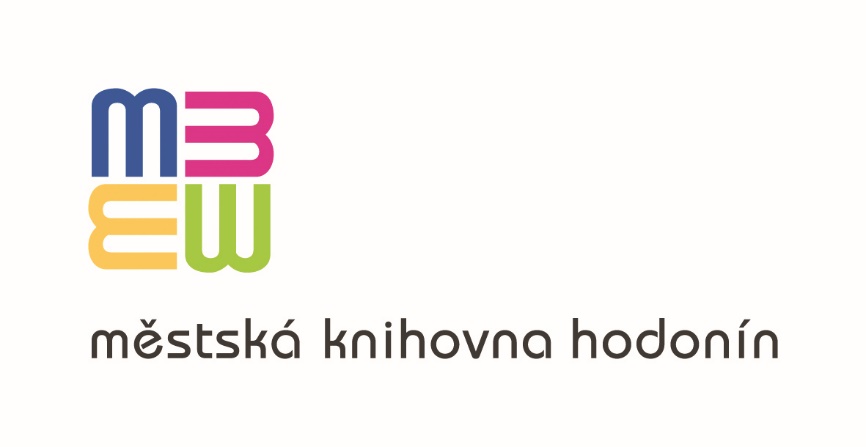 Vážené kolegyně, vážení kolegovéregionální oddělení Městské knihovny Hodonín Vás zve na výjezdní poradu knihovníků profesionálních i neprofesionálních knihoven hodonínského regionu, která se koná ve středu 7. září 2022. Program:7.15 - 7.30 prezence účastníků, odjezd od Městské knihovny Hodonín8.30 - 10.00 návštěva Městské knihovny Pohořelice - prohlídka knihovny11.30 - 13.30 návštěva Krajské knihovny Vysočiny Havlíčkův Brod - prohlídka knihovny13.30 - 15.00 oběd15.00 odjezd do HodonínaOdjezd z Hodonína je plánován nejpozději v 7.30 hod., předpokládaný návrat do Hodonína v 17.00 hod. Zájezd je pro knihovnice/knihovníky zdarma.Počet míst je limitován, proto svoji účast potvrďte do 31.8.2022 do MěK Hodonín - e-mailem:kolackova.marcela@knihovnahod.cz, nebo telefonicky na číslo 518 322 040,  606 694 561.								Mgr. Petra Špačková								ředitelka MěK HodonínVyřizuje:	Marcela Koláčkováoddělení informačních zdrojů a regionálních služeb	